Modulo Intolleranze / Allergie (da restituire a scuola ai docenti accompagnatori)I sottoscritti Sig._			e Sig.ra  			 genitori dell’alunno/a		classe 3° sez.	 partecipante al Viaggio di Istruzione, che si svolgerà tra Puglia e Basilicata a  fine maggio 2024 in tre turni.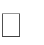  docenti accompagnatori  	                         DICHIARANOChe il proprio/a figlio /a non presenta nessuna forma di allergia e /o intolleranze alimentari;   Che il proprio/a figlio /a presenta la /le seguenti forme di allergia e /o intolleranze alimentari:        Allergie o intolleranze alimentari (indicare in stampatello nello spazio sottostante la/le allergia/e e in caso di cibi intolleranti, specificare ciò che si può mangiare in alternativa) 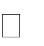 Allergie di altro tipo (indicare in stampatello nello spazio sottostante) Recapiti telefonici: Cell. Padre………………………. Cell.Madre……………………... Casa…………………………Altro …………………………….		              Somma Vesuviana, ……………………………...In caso di firma di un solo genitore:“Il sottoscritto, consapevole delle conseguenze amministrative e penali per chi rilasci dichiarazioni non corrispondenti a verità, ai sensi del DPR 245/2000, dichiara di aver effettuato la scelta/richiesta in osservanza delle disposizioni sulla responsabilità genitoriale di cui agli artt. 316, 337 ter e 337 quater del codice civile, che richiedono il consenso di entrambi i genitori”.Si acconsente al trattamento dei dati personali ai sensi del D.lgs. 196/3 (i dati sensibili sono i dati idonei a rilevare lo stato di salute delle persone)Firma del Genitore 	  Firma del Genitore 	Modulo Medicine (da restituire a scuola ai docenti accompagnatori)I sottoscritti Sig.				e Sig.ra  			 genitori dell’alunno/a		classe 3° sez.	 Viaggio di Istruzione, che si svolgerà tra Puglia e Basilicata a  fine maggio 2024 in tre turni docenti accompagnatori  	                         DICHIARANOChe il proprio figlio ha il seguente gruppo sanguigno RH 		Che è in possesso della tessera sanitaria n° 	     (allegata in copia)                       Che è allergico ai seguenti medicinali  			   Che può assumere in caso di bisogno i seguenti farmaci con la posologia sotto indicata: 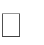                           Farmaco	Posologia 	   Farmaco	 Posologia 		                  Farmaco	 Posologia  	Terapie mediche in atto	Si No Se si qualiIl/La ragazzo/a sa gestire da solo/a la somministrazione dei farmaci	Si	NoRecapiti telefonici: Cell.Padre……………………….Cell.Madre……………………... Casa…………………………Altro …………………………….		              Somma Vesuviana, ……………………………...	In caso di firma di un solo genitore:“Il sottoscritto, consapevole delle conseguenze amministrative e penali per chi rilasci dichiarazioni non corrispondenti a verità, ai sensi del DPR 245/2000, dichiara di aver effettuato la scelta/richiesta in osservanza delle disposizioni sulla responsabilità genitoriale di cui agli artt. 316, 337 ter e 337 quater del codice civile, che richiedono il consenso di entrambi i genitori”.Si acconsente al trattamento dei dati personali ai sensi del D.lgs. 196/3 (i dati sensibili sono i dati idonei a rilevare lo stato di salute delle persone)Firma del Genitore 	 Firma del Genitore 	